KONSTRUKTIONSARTER, FUNKTIONSARTER OCH CIRKULATIONSKANALERMin bild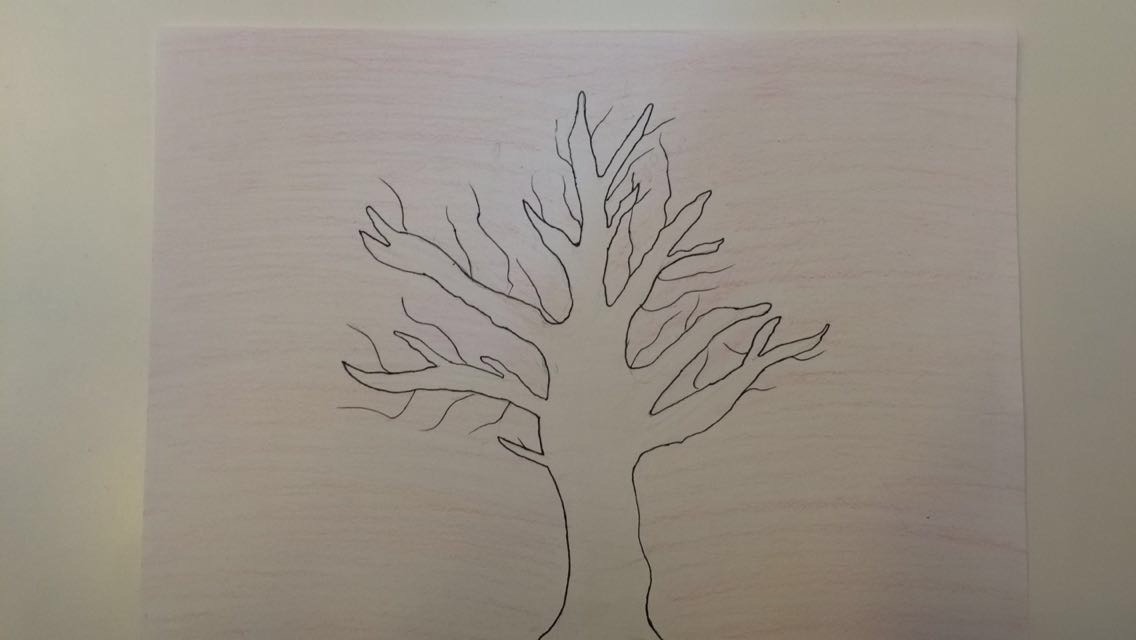 Konstruktionsart: Målning Funktionsart: KonstCirkulationskanal: Museer, gallerierInåtriktadBild 2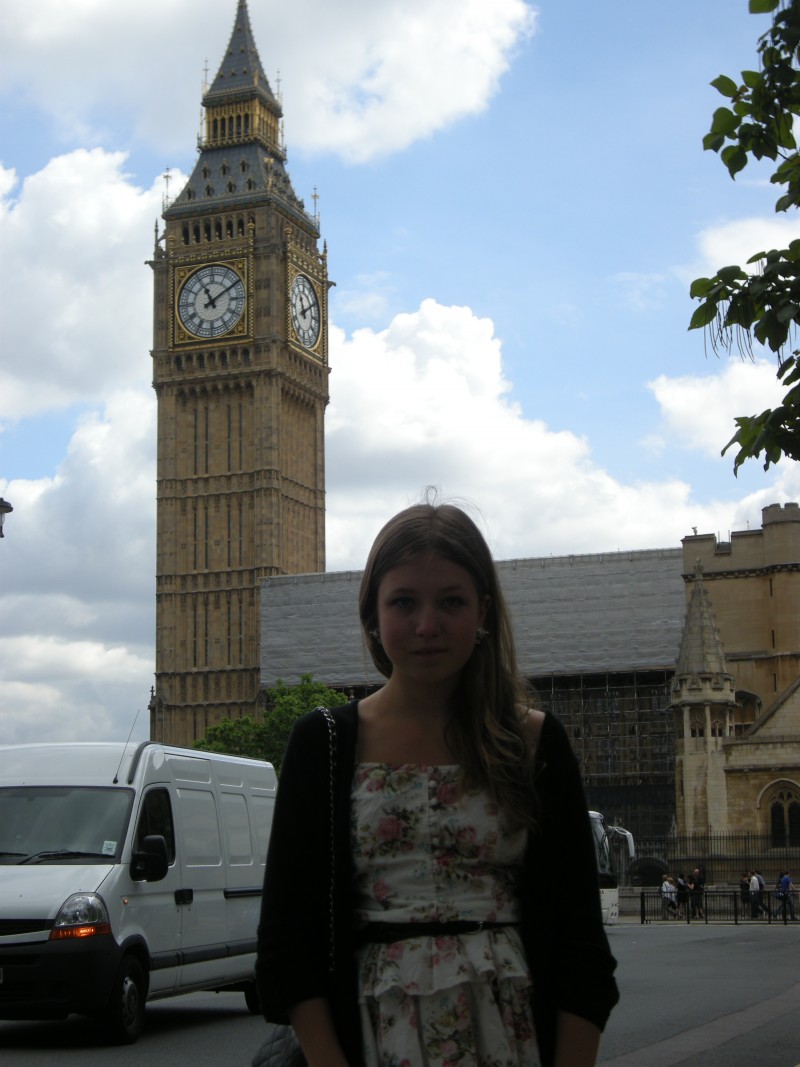 Konstruktionsart: FotografiFunktionsart: Semester bild Cirkulationskanal: Kamera, fotoalbum och internetUtåtriktad Bild 3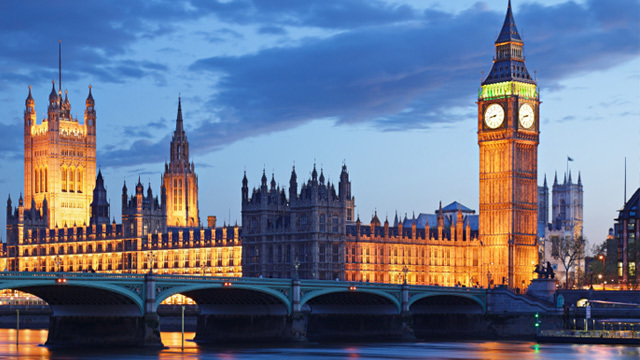 Konstruktionsart: FotografiFunktionsart: ReklamCirkulationskanal: Internet, tidningar, vykortUtåtriktad